HALAMAN PENGESAHANJudul Tugas Akhir:LIFESTYLE BOUTIQUE HOTELOleh:Muhammad Badzlin AbyudayaNIM. 21020118130058Telah berhasil dipertahankan di hadapan Tim Penguji dan diterima sebagai bagianpersyaratan yang diperlukan untuk memperoleh gelar Sarjana Arsitektur pada Program Studi Sarjana Arsitektur, Departemen Arsitektur, Fakultas Teknik, Universitas Diponegoro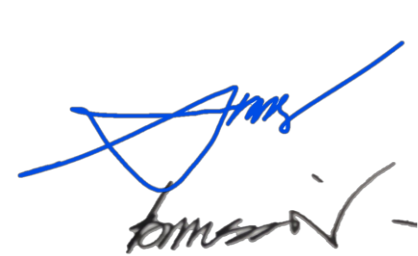 Semarang, 05 April 2022Tim Dosen,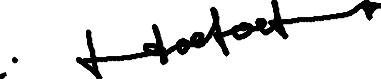 Mengetahui,Ketua Program Studi Sarjana Arsitektur,Departemen Arsitektur, Fakultas Teknik,Universitas DiponegoroProf. Dr. Ir. Erni Setyowati, M.T.NIP. 196704041998022001Pembimbing:Dr. Ir. Djoko Indrosaptono, M.T.[ …………………. ]NIP. 195901091987031001Penguji:Dr. Ir. Agung Dwiyanto , M.S.A.[ …………………. ]NIP. 196201101989021001Dr. Ir. Raden Siti Rukayah, M.T.[ …………………. ]NIP. 196806281998022001